АДМИНИСТРАЦИЯКЛЮКВИНСКОГО СЕЛЬСОВЕТАКУРСКОГО РАЙОНА=================================================ПОСТАНОВЛЕНИЕот 30.06.2022 № 158Об объявлении торгов в форме аукциона по продаже земельного участкаВ соответствии с Гражданским кодексом РФ, Земельным кодексом РФ, Федеральным законом РФ от 26.07.2006г. №135-ФЗ «О защите конкуренции» и другими нормативными правовыми актами, регулирующими земельные правоотношения, руководствуясь Федеральным законом от 06.10.2003г. №131-ФЗ «Об общих принципах организации местного самоуправления в Российской Федерации», Уставом муниципального образования «Клюквинский сельсовет» Курского района Курской области, Администрация Клюквинского сельсовета Курского района Курской областиПОСТАНОВЛЯЕТ:1. Провести аукцион по продаже земельного участка, принадлежащего на праве собственности МО «Клюквинский сельсовет» Курского района Курской области, а именно:- земельный участок из категории земель «Земли сельскохозяйственного назначения», вид разрешенного использования: для ведения садоводства и огородничества, площадью 1021 кв.м., местоположение: Курская область, Курский район, Клюквинский сельсовет, с/т «Звездочка», участок №289, кадастровый № 46:11:070901:18, обременений не зарегистрировано;2. Начальная цена предмета аукциона установлена на основании п. 12 ст. 39.11 Земельного кодекса РФ и определена в размере кадастровой стоимости земельного участка и составляет 53 071 (Пятьдесят три тысячи семьдесят один) руб. 58 коп.3. Утвердить величину повышения начальной цены «шаг аукциона» 3% от начальной цены предмета аукциона и составляет 1 592 (Одна тысяча пятьсот девяносто два) руб. 15 коп.;4. Утвердить задаток аукциона в размере 100% от начальной цены предмета аукциона и составляет 53 071 (Пятьдесят три тысячи семьдесят один) руб. 58 коп.5. На основании п. 11 ст. 39.11 Земельного кодекса определить Общество с ограниченной ответственностью «Региональный тендерно-имущественный центр» в качестве специализированной организации для осуществления функций по организации, техническому сопровождению и проведению торгов в форме открытого аукциона, по продаже земельного участка, принадлежащего на праве собственности МО «Клюквинский сельсовет» Курского района Курской области.6. Заключить с ООО «РТИЦ» контракт на оказание услуг по осуществлению функций специализированной организации.7. Определить, что прием заявок на участие в аукционе прекращается не ранее чем за пять дней до дня проведения аукциона с момента опубликования извещения в газете «Сельская Новь» и на сайтах в сети Интернет, определённых действующим законодательством.8. Извещение о проведении аукциона опубликовать в газете «Сельская Новь», а также разместить аукционную документацию в сети интернет на официальном сайте проведения торгов: https://torgi.gov.ru и на официальном сайте Администрации Клюквинского сельсовета Курского района Курской области.9. Контроль за исполнением настоящего постановления оставляю за собой.10. Настоящее постановление вступает в силу со дня его подписания.Глава Клюквинского сельсовета                                                                                Курского района                                                                                В.Л.Лыков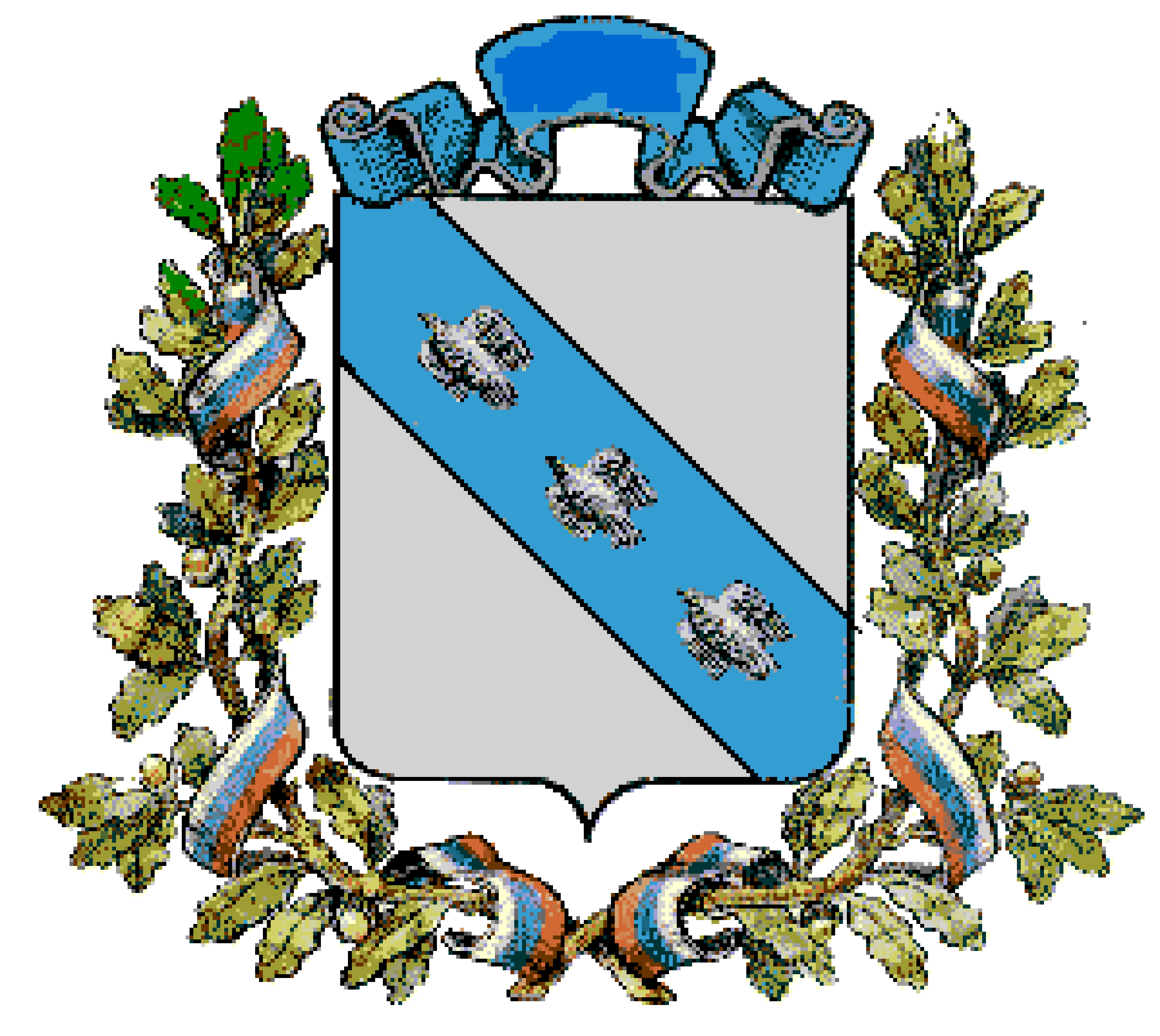 